Proforma, pay attention to and change highlighted areas in particular.Name of Club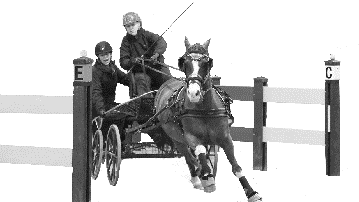 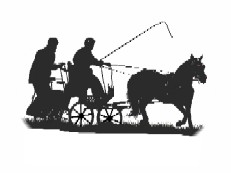 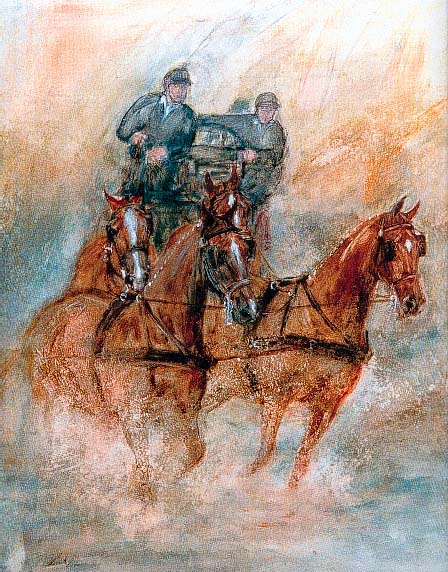 Indoor/Outdoor CarriageDriving CompetitionPrecision, Speed, Excitement.Date 2023LocationThis Event will be driven on an Indoor or Outdoor arenaEVENT OFFICIALSEvent Supervisor - 	AddEvent Secretary - 	AddPrecision and Paces Judges - 	AddScorer - 	AddCones & Obstacle Judge -	AddJudges decisions are finalPROGRAMMEEVENT 1Indoor/Outdoor Carriage Driving - 3 phasesA-	Precision & PacesArena 50m x 20mIndoor HDT dressage test No. 10 all classes B-	ConesDriven at 220 metres per minute, approximately fast trot. 
No stopwatches allowed.C-	ObstaclesEVENT 2Speed Cones - One round-fastest, clear round to win.SCHEDULEEvent 1	Indoor/Outdoor Carriage DrivingVery Small Equines (under 91cm)Single Pony 91cm ne 124cmSingle Pony 124cm ne149cmSingle Horse Over 149cmsMultiples, any HeightFirst Season Driver Non-Competitive Junior participation class (optional class)Junior (optional Class)Club (optional Class)Event 2	Speed Cones – driven immediately after Event 1 cones round9.	Single any height.10.	Multiple any heightTea, Coffee and Sausage Sizzle available. 
Indoor or Outdoor arena. sand, or grass or etc, ideal for driving. 
Overnight camping allowed, showers, toilets.APPROXIMATE TIMETABLE9am	Precision and Paces. 	Cones
Speed Cones	Obstacles;
Competitors may be organised in groups
1st round followed by 2nd round obstacles.
or
All Competitors drive 1st round, Obstacles re-lettered 2nd round, Drivers have 10 minutes to learn new course.Times will be emailed prior to the event.QUALIFICATIONS FOR FINALCompetitors must compete and successfully complete two qualifying Indoor/Outdoor competitions in the current season to be eligible to compete at the 2022 Championships. In the case of multiples, each pony/horse must have successfully completed two qualifying Indoor/Outdoor competitions in the current season to be eligible (not necessarily in the combination to be used at the final)Enquiries:Add informationEntry fee 		$40(inc. speed cones) 	Camping Fee	$XXX per head	per nightIndoor Stables 	$XXX (limited number – first in first served)ENTRIES CLOSE   Add informationENTRIESOnline entry form link or contact xxx for alternative entry
or
ENTRIES TO
Add informationDirect Debit to:Name of bankBSB Add information
Account No: Add information
or if 
Cheques/Money Orders made payable to the Add informationEmail entry form to Add informationEntries will not be accepted without payment.CONDITIONS OF ENTRY
The Event will be judged under the current Australian Indoor/Outdoor Horse Driving Rules and any additional conditions included in this schedule.Drivers must be full members of the ACDS and horses must be minimum 4 years of age and ACDS registered.All competitors compete at their own risk.Junior drivers age, 6 -10 must be accompanied in the vehicle by an ACDS adult member (an experienced driving person) seated next to the driver at all times and holding a second pair of reins attached to the bit. Junior Drivers 11-15 must be accompanied in the vehicle by an ACDS adult member (an experienced driving person).Livestock control: Entrants /Owners of livestock are advised that horses must be adequately and securely restrained and controlled at all times.Dress code: Marathon gear, gloves and whip. Protective headgear is compulsory in accordance with ACDS rules. Properly completed medical information bands to be worn by Drivers & Grooms.Parents are responsible for the supervision of children at all times at this venueClass 7 will not be timed, and no scores will be tallied or published. All entries in this class will receive a participation ribbonOnly the horses/ponies listed on the official entry are able to attend this event. Permission to bring additional horses/ponies must be sought and granted by the Organizing Committee prior to the event. DogsYardsSpecial requestsName of clubIndoor/Outdoor Driving EventDate 2023LocationENTRY FORMName:  ________________________________________________________________________________________________Phone:  __________________________________________   Mobile:  _____________________________________________Email:  ________________________________________________________________________________________________ACDS Affiliated Club:  ____________________________________________________ ACDS Member No: ________________Junior Driver:       YES / NO       (Please Circle) If yes, date of birth:  ___ / ___ / ____If Junior Driver, name of groom (experienced driving person who is an ACDS member_____________________________________________________ ACDS member no______________Entry Fees:     One Day  $Add   Two days $AddNote; Please check with the organising committee if you wish to drive twice or are sharing a carriage or have any other special requests prior to entering.All competitors and their navigators/grooms compete at their own risk. Neither the ACDS, nor their appointed officials accept any liability for any accident, theft, illness or damage to horses, grooms or any person or property whatsoever. All competitors, by entering this event, agree to be bound by this regulation. I am aware of and agree to pay the excess that applies to any insurance claim which may arise from my participation in this event.Competitor Signature:  ______________________________________________   Date:  ____________________________Parent/Guardian Signature (if under 18 years old) ___________________________________________________________ClassHorse/Pony NameACDS Reg No.Horse/Pony HeightSaturdaySundayFeeNumber of people camping _________ @ $Add per personNumber of people camping _________ @ $Add per personNumber of people camping _________ @ $Add per personNumber of people camping _________ @ $Add per personNumber of people camping _________ @ $Add per personUndercover yard $Add (no charge for outdoor yards)Undercover yard $Add (no charge for outdoor yards)Undercover yard $Add (no charge for outdoor yards)Undercover yard $Add (no charge for outdoor yards)Undercover yard $Add (no charge for outdoor yards)Stables @$AddStables @$AddStables @$AddStables @$AddStables @$AddHave you sent payment via direct deposit?      (Please circle)                                                              Yes              No                Have you sent payment via direct deposit?      (Please circle)                                                              Yes              No                TOTAL AMOUNTTOTAL AMOUNTTOTAL AMOUNT$Please complete and return form by add date to:Add informationAll cheques should be made payable to Name of clubDirect Deposit to name of bank Name: name of accountBSB:  add   Account No  add